ProgresjonsplanProgresjonsplanen beskriver hvordan vi planlegger innholdet i hverdagen for å sikre progresjon i vårt pedagogiske arbeid. Det er rett og slett en måte å se hvilke utfordringer og læring barnet står ovenfor i de ulike aldersgruppene og hvordan vi i Bamsebo barnehage jobber for å støtte, motiver og veilede barna i hvert trinn.Planen er forankret i rammeplanen for barnehagen og vår egen årsplan.I Bamsebo barnehage jobber vi ut fra at «Gode opplevelser og tilstedeværelse skaper glede, mestring og trygge barn med tro på seg selv». Dette er alltid bakgrunnen for måten vi tenker, planlegger og jobber på.Progresjonsplanen er delt inn etter de sju fagområdene i Rammeplanen for barnehagen og beskriver hva vi jobber med i de ulike aldersgruppene. Arbeidsmåtene og målene som er beskrevet under ett alderstrinn, følger utviklingen videre. Vi gjentar derfor ikke alle aktivitetene hvert trinn selv om flere av aktivitetene er gjennomgående. De sju fagområdene er: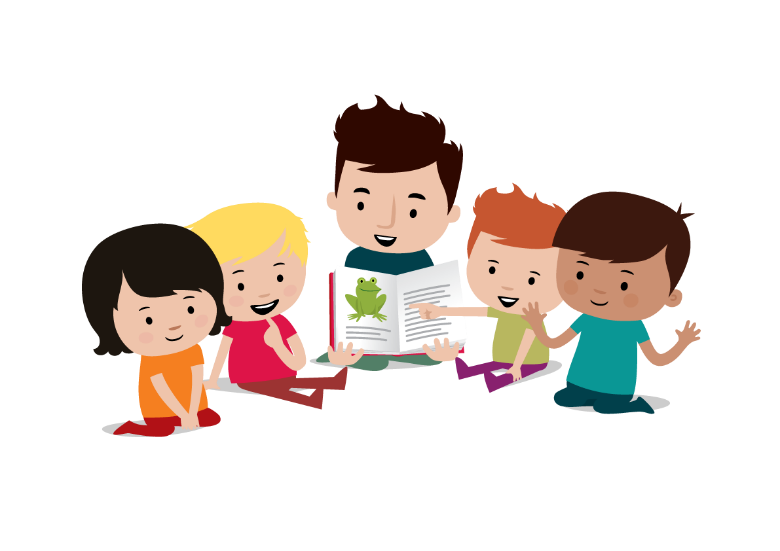 Kunst, kultur og kreativitetKommunikasjon, språk og tekstKropp, bevegelse, mat og helseNatur, miljø og teknologiAntall, rom og formEtikk, religion og filosofiNærmiljø og samfunnKunst, kultur og kreativitet«Barnehagen skal gi barna estetiske erfaringer med kunst og kultur i ulike former og organisert på måter som gir barna anledning til utforsking, fordypning og progresjon»Kommunikasjons, språk og tekst«Barnehagen skal bidra til at barna får utforske og utvikle sin språkforståelse, språkkompetanse, og et mangfold av kommunikasjonsformer»Kropp, bevegelse, mat og helse«Barnehagen skal legge til rette for at alle barn kan oppleve bevegelsesglede, matglede og matkultur, mentalt og sosialt velvære og fysisk og psykisk helse. Barnehagen skal bidra til at barna blir kjent med kroppen sin og utvikler bevissthet om egne og andres grenser»Natur, miljø og teknologi«Barnehagen skal bidra til at barna blir glade i naturen og får erfaringer med naturen som fremmer evnen til å orientere seg og oppholde seg i naturen til ulike årstider. Barna skal få et mangfold av naturopplevelser og oppleve naturen som arena for lek og læring. Barnehagen skal legge til rette for at barna kan forbli nysgjerrige på naturvitenskapelige fenomener»Antall, rom og form«Barnehagen skal synliggjøre sammenhenger og legge til rette for at barna kan utforske og oppdage matematikk i dagligliv, i teknologi, natur, kunst og kultur og ved selv å være kreative og skapende»Etikk, religion og filosofi«Barnehagen skal la barna få kjennskap til fortellinger, tradisjoner, verdier og høytider i ulike religioner og livssyn. Vi skal skape interesse for samfunnets mangfold og forståelse for andres menneskers livsverden og levesett» Nærmiljø og samfunn«Barnehagen skal bidra til kunnskap om og erfaringer med lokale tradisjoner, samfunnsinstitusjoner og yrker slik at barna kan oppleve tilhørighet til nærmiljøet. Kulturelt mangfold, ulike levevis og ulike familieformer er en del av fagområdet. Det omfatter også kjennskap til samisk språk, kultur og tradisjon» AlderMålArbeidsmåte 1-åringene Barna skal få prøve ut og leke med ulike typer formingsmateriellBarna skal bli kjent med tradisjonelle barnesanger. Barna skal få danse og bevege seg til musikk.Barna skal få lytte til ulike fortellinger og eventyr.Vi maler med pensel, svamper og hendene.Vi tegner med blyanter, kritt og tusjer.Vi synger/lytter til tradisjonelle barnesanger i samlingsstund og i andre hverdagssituasjoner.Vi spiller bevegelsessanger.Vi bruker lydbok av kjente eventyr i hverdagssituasjoner.
2-åringene Barna skal få erfaring med ulike formingsmateriell.Barna skal få kjent med ulike musikksjangere.Barna skal få bli kjent med tradisjonelle eventyr og fortellinger.Barna skal få oppleve spenning når de lytter til fortellinger og eventyr.Personalet introduserer ulike materialer i formingsaktivitetene vi gjennomfører.Personalet fremfører skuespill av kjente eventyr for barna. Vi spiller ulike typer musikksjangere i samlingsstund og hverdagssituasjoner.Personalet introduserer nye fortellinger og eventyr ved hjelp av bøker, lydbok og samlingsstunder.3-åringeneBarna skal oppleve å bruke forskjellige typer formingsmaterialeBarna skal bli kjent med tradisjonelle og nyere sanger, rim og reglerBarna skal bli kjent med ulike tradisjonelle eventyrDet skal legges til rette for estetiske opplevelser inne og uteBarna skal bevege seg til musikk av forskjellig sjangerVi maler, tegner, bruker naturmateriale, hendene, svamper og mere.I planlagte og spontane samlingsstunder leker vi med sanger, rim og regler som passer tema eller barna er opptatte av.I fortellerstunder, lesestunder og ved dramatisering blir barna kjent med fortellinger.Forskjellig lys, såpebobler, tøy, farger er noe av det barna skal få oppleve i barnehagen. Personalet skal klargjøre avdeling eller uteområdet for dette.I planlagte og spontane musikk/dansestunder skal barna høre musikk med forskjellig rytme som inspirerer til bevegelse, i tillegg til voksne som inspirerer til bevegelsessang.
4-åringeneBarna skal ha et begynnende blyantgrep.Har begynt å øve på å skrive navnet sitt.En begynnende interesse for skriftspråketKan dikte og fortelle en historieBehersker rollelekenKjenner til stavelsene i navnet sittBruke digitale verktøyLegge til rette for skapelse, være deltagende i barnas skapelsesprosess. Bidra til å videreutvikle barnas fantasi. Legge til rette for at barna skal få kjennskap til ulike teknikker som kan anvendes for å skape noe. Gi barna tilgang til forskjellige typer materiale.Barna får tid og rom til å dikte egne fortellinger og eventyr. Gi barna mer tid til å fullføre det de skaper under formingsaktiviteter.5-åringeneVise mer avanserte tegninger av mønster, det man ser og flere detaljer i tegninger og malerier. Finne sin egen uttrykksform i skapende virksomhetBli trygg i å snakke og vise seg fram foran en gruppeØve på å sitte med en tegning eller et maleri over tid. Tegner og dramatiserer egne fortellinger.Forteller om og viser frem eget produkt til de andre barna.AlderMål Arbeidsmåte1-åringeneBarna skal bli kjent med ulike pekebøker og billedbøkerBarna skal få positive opplevelser med verbal og non-verbal kommunikasjon.Barna skal bli kjent med tradisjonelle barnesanger.Vi har et utvalg billedbøker og pekebøker tilgjengelig for barna hele tiden. Disse rulleres regelmessig.Personalet er aktivt til stede for å motivere og inspirere barna til å utrykke seg. Personalet leser for barna/ser i pekebøker sammen med barna og benevner det vi ser.Personalet setter ord på barnas non-verbale kommunikasjon. Personalet er nærværende og fungerer som gode språklige rollemodeller.Vi synger/lytter/beveger oss til kjente tradisjonelle barnesanger. Vi benytter oss av sangkort i samlingsstund.2-åringeneBarna skal begynne å bruke språket sitt til å uttrykke hva de ønsker og føler. Barna skal få begynnende interesse for bøker.Barna skal begynne med enkel rollelekPersonalet snakker med barna om følelser og hjelper barna å sette ord på det de ønsker og føler.Personalet er tilstedeværende i leken og hjelper barna til å sette ord på grenser og veileder i lekkonflikter.Vi har et utvalg bøker tilgjengelig for barna på avdelingen som rulleres regelmessig. I tillegg til dette har vi et utvalg bøker på en hylle som barna kan peke på for hvis de ønsker å lese fra.Personalet tar initiativ til koselige lesestunder med barna.Personalet er aktiv i barnas lek for å inspirere og berike barnas begynnende rollelek.3-åringeneBarna skal kommunisere med andre barn og voksneBarna skal bruke språket når de formidler seg verbaltBarna skal uttrykke behov og ønskerBarna skal være ha tid til å snakke med og fortelle voksne og andre barnBarna skal bli kjent med eventyr, bøker og sanger som brukes ofte i barnehagenVi skal se barnas ønsker og behov enten gjennom kroppsspråk, blikk eller verbal kommunikasjon. Gjennom benevning og samtale om hverdagen får barna hjelp til å sette ord på ting. Personalet er aktiv og nær barna i hverdagen for å plukke opp tegn og kommunikasjon.Personalet skal legge opp hverdagen slik at barna har tid til å fortelle når de ønsker.4-åringeneBarna setter ord på følelser og opplevelser. Trener på å hevde sine meninger, lytte til andres og vente på tur. Bruke verbalspråket som hjelp til konflikthåndtering.Spille spill, lese bøker, eventyr og fortellinger. Begynt å opparbeide seg god språkforståelse og har et rikt ordforråd. Begynnende interesse for lekelesing- og skriving.Veilede barna i egen emosjonsregulering. Bekrefte barnas følelse og bidra til at barna gjenkjenner hvilke følelser som oppstår.  De voksne skal legge til rette for at barna får tid og rom til å fortelle om opplevelser som er betydningsfulle for dem.Legge til rette for at barna skal prøve å løse konflikter på egenhånd, men samtidig veilede ved behov.Legge til rette for allsidig lek, delta- og støtte oppunder leken.Gi barna tilgang til ulike bøker, spill og eventyr.5-åringeneBarna skal ha et begynnende blyantgrep.Har begynt å øve på å skrive navnet sitt.En begynnende interesse for skriftspråketKan dikte og fortelle en historieBehersker rollelekenKjenner til stavelsene i navnet sittBruke digitale verktøy
De voksne legger til rette for ulike tegne- og skriveaktiviteter.Vi bruker språket bevisst, drar inn elementer av gåter, vitser, rim og regler. Oppmuntrer til å dikte opp historierFørskoleklubb – «Tannlausklubb».
AlderMålArbeidsmåte1-åringeneBarna skal lære seg å vaske hendene selv.Barna skal lære seg å spise uten hjelp fra voksne.Barna skal kunne peke på kroppsdelene vi benevner.Barna skal kunne bevege seg til bevegelse- og sangleker.Barna skal få øve på finmotoriske aktiviteter.Barna øver seg på å vaske hendene før de kommer inn i barnehagen og før hvert måltid.Barna får velge ut pålegg selv, prøve å smøre på/legge på pålegget selv og spiser selv til nesten alle måltid.Personalet benevner kroppsdeler i hverdagen.Vi danser, har hinderløyper og sangleker i hverdagen.Vi har enkle puslespill, store plus plus og ulike typer byggeklosser lett tilgjengelig for barna på avdelingen.Formingsaktiviteter.2-åringeneBarna skal få en begynnende interesse for av- og påkledning.Barna skal ha god kroppsbeherskelse; hoppe, krype og løpe.Barna få begynne med dotrening.Barna spiser selv og drikker av vanlig kopp.Barna skal få utvikle finmotorikken.Personalet motiverer barna til påkledning av enkle plagg. Barna får motoriske utfordringer ute, inne og på tur.Personalet motiverer til og øver på dotrening med barna.Barna får øve på å smøre maten selv.Vi har puslespill, plus plus, plastelina, tegnesaker, perler m.m. lett tilgjengelig for barna på avdelingen.Formingsaktiviteter.3-åringeneBarna skal mestre grunnbevegelser som løpe, hoppe, krype – altså ha en grovmotorikk som hjelper dem å komme dit de ønskerBarna skal oppleve mange forskjellige miljøer som byr på ullent terreng.Barna skal øve på pinsettgrep Vi legger til rette innemiljø og utemiljø som skal utfordre barns bevegelser og skaper mestring. Der de ikke får til aleine skal personalet være en støtte.Vi skal lage hinderløyper, være ute, på tur i skog, fjære og mark, i turnhall og klatrehall.Barna skal holde i blyant, gaffel o.l. Personalet skal veilede de.4-åringeneOppleve glede og mestring i videreutviklingen av motoriske ferdigheter, kroppsbeherskelse, koordinasjon og fysiske egenskaperUtvide forståelsen om hvordan kroppen fungerer innvendig- og utvendig.Gå lengre turer og bruke nærmiljøet aktivt. Turer og lek i variert terreng med fokus på glede og mestring i form av fysiske utfordringer.Få kjennskap til hvor maten kommer fra, og veien fra mat til måltid
- Videreutviklende ferdigheter i å klatre i trær
Oppleve glede og mestring i videreutviklingen av motoriske ferdigheter, kroppsbeherskelse, koordinasjon og fysiske egenskaperUtvide forståelsen om hvordan kroppen fungerer innvendig- og utvendig.Gå lengre turer og bruke nærmiljøet aktivt. Turer og lek i variert terreng med fokus på glede og mestring i form av fysiske utfordringer.Få kjennskap til hvor maten kommer fra, og veien fra mat til måltidVidereutviklende ferdigheter i å klatre i trær5-åringeneOppleve glede og mestring i videreutviklingen av motoriske ferdigheter, kroppsbeherskelse, koordinasjon og fysiske egenskaperUtvide forståelsen om hvordan kroppen fungerer innvendig- og utvendig.Gå lengre turer og bruke nærmiljøet aktivt. Turer og lek i variert terreng med fokus på glede og mestring i form av fysiske utfordringer.Få kjennskap til hvor maten kommer fra, og veien fra mat til måltidVidereutviklende ferdigheter i å klatre i trær
Besøke 4-H. Være med på innhøsting av ulike grønnsaker og andre vekster. VanntilvenningFår lov til å gå ned fra trappa før en voksen er kommet ut.Være oppmerksomme på barnas utviklingsnivå og tilrettelegge i forhold til dette.AlderMålArbeidsmåte1-åringeneBarna skal opplever glede ved å være ute i alle årstidene.Barna skal få kjennskap til norske husdyr og koble de til dyrelyden.Barna skal kunne utforske leketøy og hvordan de virker.Barna skal kunne enkel byggelek.. Turer i nærområdet.Vi er ute daglig i alle typer vær.Vi ser i bøker om dyr eller ser på bilder av dyr, bondegård og natur- trær/blomster. Vi snakker om dyrene, møter dyrene på tur og øver på lydene de lager.Vi utforsker leker.Vi stabler klosser og øver på enkel byggelek.Vi har klosser, duplo, puter osv. Lett tilgjengelig for barna i hverdagen.2-åringeneBarna skal bli kjent med de ulike årstidene og ulike værtypene.Barna skal ha kjennskap til de største pattedyrene og klassifisere fugler, fisk og insekter osv.Barna skal mestre enkle former for konstruksjonslek og funksjonslekVi utforsker barnehagens uteområde Vi går på turer i nærområdet.Vi erfarer årstidene; varme, kulde, regn snø, glatt/isete Vi leker med sand, vann, jord, is og snø Vi bruker puttekasser, puslespill, klosser og andre former for konstruksjonslek.Vi ser i bøker om dyr eller ser på bilder av dyr. Vi har samtaler om dyr.3-åringeneBarna skal bli kjent med vær og årstider, og det som kjennetegner de. Barna skal få erfaringer med naturmaterialer.Barna skal få erfaringer med hvordan vi tar vare på miljøet.Barna skal få erfaringer med sol, måne, skyer ved hjelp av bøker og digitale hjelpemidler.
I samtale med barna snakker barna og personalet om været og årstidene. Temperaturmåler i barnas høyde og samtale om været i forhold til påkledning.Personalet skal legge til rette for at barna får holde på med naturmaterialer ute og inne. På tur skal vi plukke søppel og vi hjelper barna å sortere søppel.Personalet har ipad, bøker og prosjektor tilgjengelig for at barna skal få muligheten til å under og lære om fenomener de interesserer seg for.4-åringeneGå på turer i skog og mark, være oppmerksomme på endringer i naturen og erfare hvordan vær og vind påvirker både mennesker og dyrFokusere på gjenbrukBarna får kjennskap til naturfenomenerBarna presenteres for faktainformasjon i større grad enn tidligereBehersker legobyggingØver seg på å forsyne seg med mat etter behov, slik at mat ikke kastes. 
Være gode rollemodeller i møte med naturen, bruke språket aktivt og gi barna svar på spørsmål de har når vi ferdes i naturen. Gjøre barna bevisste på at materialet kan brukes til noe annet.Gi barna opplevelser med ulike naturfenomener. Samtale rundt ulike fenomener med fokus på at barna skal tenke selv.’Legge til rette for varierte finmotoriske aktiviteter som krever presisjon.Gjøre barna oppmerksomme på mengden mat de forsyner seg med.
5-åringeneIntrodusere barna for miljøvernBarna utvikler kunnskap om hvordan mennesket og naturen er avhengig av hverandreBehersker ulike typer konstruksjonslekHar god kunnskap om de vanligste dyrene og veksteneSer viktigheten av å ta vare på naturen og miljøet rundt ossMestrer enkel bruk av IKT og digitale verktøy.
Gjør barna bevisste på hvilke konsekvenser som kan oppstå dersom en forsøpler naturen. Lærer om viktigheten av et godt samspill mellom mennesket og naturen.Gir barna tilgang til ulike konstruksjonsleker.Bruker internett og bøker for å berike barnas kunnskap om dyr og planter.De voksne legger til rette for at barna skal få erfaring med digitale verktøy og hvordan man anvender de på en god måte.AlderMålArbeidsmåte1-åringeneBarna skal få begynnende erfaring av sortering av leker Barna skal få kjennskap til tallbegrep opp til 3.Barna skal kjenne igjen plassen sin i garderoben og i tegneskuffer.Barna skal få kjennskap til enkel konstruksjonslekPersonalet veileder barna i sortering i ryddetid. Lekene har faste plasser slik at barna fort lærer seg hvor de ulike lekene hører til.Vi brukter tall aktivt i hverdagen.Vi har bilder av barna på plassene i garderoben, på bursdagstall og på skuffer.Avdelingen har enkle puslespill, store plus plus, puttekasser og ulike typer byggeklosser lett tilgjengelig på avdelingen.2-åringeneBarna skal få begynnende kjennskap til preposisjoner.Barna skal få kjennskap til tallbegrep opp til 10.Barna skal få begynnende forståelse for størrelserBarna skal få begynnende kjennskap til klassifisering av leker.Personalet benevner preposisjoner aktivt i hverdagen. For eksempel når vi har hinderløype.Vi teller med barna i hverdagen. For eksempel med tellebøker, i lek eller i ryddetiden.Personalet gjør barnet oppmerksom på og benevner ulike størrelser i hverdagen.Avdelingen har ulike typer puslespill, byggeklosser perler og puttekasser lett tilgjengelig for barna.
3-åringeneBarna skal få tallbegrep opp til 20Barna skal sortere og rydde leker.Barna skal få kjennskap til plassering, lokalisering, størrelse, formgjenkjenning.I hverdagen, sanger og spontan lek blir telling en naturlig del. Personalet skal være en inspirasjon.Vi skal ha leker som kan kategoriseres slik at barna får mulighet til sortering. Barna skal motiveres til å rydde opp etter lek. I lek og samtale skal barna bli kjent med ordforråd som omhandler plassering, lokalisering og størrelse, i tillegg til formgjenkjenning gjennom aktive og nære ansatte.4-åringeneUtforske og leke med tall, farger og mønster.Utvikle barnas matematiske kompetanse gjennom lek, tilrettelagte aktiviteter og spontane hverdagsaktiviteterKunne navn på ukedageneBegynnende tallforståelseVi skal spille spill sammen med barna der matematikk står i fokus.Snakke om dager, måned og årstider.Ha tall synlig på avdelingen.De voksne i barnehagen skal benytte matematiske begreper aktivt i hverdagen sammen med barna.5-åringeneKjenne igjen symboler på terningenKjenne til tidsbegreper som i går, i morgen.Utvikle forståelse for sammenhengen mellom tall og mengdeRekkefølgen på ukedageneSnakke om dager, måned og årstider. Telling, måling, veiing i matlaging og i lek.Tilrettelegge for og sette i gang aktiviteter med matematisk innholdAlderMålArbeidsmåte1-åringeneBarna skal få undre seg over ting i hverdagen.Barna skal få begynnende forståelse for at andre mennesker eksisterer og har behov.Barna skal få begynnende erfaring med grenser.Barna skal få begynnende erfaring med turtaking.Barna skal få bli kjent med ulike høytider.Personalet undrer seg sammen med barna over ulike ting i hverdagen.Personalet sette grenser for seg selv i hverdagen og oppfordrer barna til å gjøre det samme.Vi øver på å vente på tur i hverdagen.Vi hører på tradisjonelle julesanger og gjennomfører tradisjonelle aktiviteter knyttet til høytider.Barna får erfaring med turtaking i hverdagssituasjoner, lek og aktiviteter.2-åringeneBarna skal få bli kjent med følelserBarna skal kunne vente på tur uten å bli lei seg.Barna skal kunne vise omsorg for andre.Vi snakker om følelser.Vi øver på turtakingVi hører på julesanger og gjennomfører tradisjonelle aktiviteter knyttet til høytider.Personalet er aktivt til stede og veileder barna i deres samspill med andre barn.Personalet undrer seg over ulike ting med barna i hverdagen.3-åringeneBarna skal få kjennskap til det norske, kristne kalenderåret.Barna skal få begynnende kunnskap om følelser og hva som kjennetegner dem.Barna skal kjenne til hvordan man viser omsorg for hverandre.Vi snakker om begivenheter som skjer som påvirker samfunnet (høytider, kulturelle begivenheter i Bodø).I samlingsstunder, sanger og dagligdagse situasjoner skal barna bli kjent med følelser, seg selv og hvordan følelsene kjennes. Også hvordan man kommer seg ut av vanskelige følelser. Vi snakker om hvordan det er å være en god venn. 4-åringeneØve seg på å løse konflikterVente på turHa fokus på hvordan en kan være en god venn for andreHevde seg selv uten at det går utover andreHa kjennskap til høytider og tradisjonerHa en begynnende kunnskap om at det finnes forskjeller, og vise toleranse for andre menneskerSamtaler og temajobbing om grunnleggende verdier. Snakke med barna om empati og veilede i emosjonshåndtering og hvordan en kan søke trøst og hjelp hos andreSnakke med barna om hvorfor det er viktig at vi tilgir hverandre når vi har bedt om unnskyldningVi voksne gir barna både rom og tid for filosofiske samtaler og undrer oss sammen med barna. Vi øver oss enda mer på å vise empati for andre og hjelper til med å trøste andre når de er lei seg. ‘Vi snakker om religiøse høytider, ulike familieforhold og verdier og normer i samfunnet.5-åringeneFokus på selvstendig tenkningSamtale og undre seg over grunnleggende spørsmål Ha evne til å ordne opp i konflikter uten voksenhjelpHa kunnskap om at det finnes ulike religiøse og kulturelle forskjellerUtvikle kunnskap om at vi er forskjellige og at det er bra for fellesskapetSamtaler og temajobbing om grunnleggende verdier. Snakke med barna om empati og veilede i emosjonshåndtering og hvordan en kan søke trøst og hjelp hos andreSnakke med barna om hvorfor det er viktig at vi tilgir hverandre når vi har bedt om unnskyldningVi voksne gir barna både rom og tid for filosofiske samtaler og undrer oss sammen med barna. Vi øver oss enda mer på å vise empati for andre og hjelper til med å trøste andre når de er lei seg. Vi snakker om religiøse høytider, ulike familieforhold og verdier og normer i samfunnet.AlderMålArbeidsmåte1-åringeneBarna skal få kjennskap til barnehagen, uteområdet og området rundt barnehagen.Barna skal få kjennskap til nærområdet.Personalet gjør barna oppmerksom på og benevner alle de ulike tingene vi ser i løpet av dagen (fly, trær, stol, klatrestativ, gress, bakke osv).Vi har ei «bussvogn» som vi tar med oss på tur. Denne gjør at vi har mulighet til å se og oppleve mye i løpet av en tur. Barna blir da introdusert til blant annet vaskehallene til bussen, endene i elveparken, 4H-gården, tunellen og diverse andre spennende ting man møter på.
2-åringeneBegynnende kjennskap til den samiske kulturen Utvider kjennskapen til nærområdet.Lytter til joik og samiske barnesanger i hverdagssituasjoner.Tar barna med både i bussvognen, til fots og i annen form for transport for å utforske større deler av nærmiljøet. Vi benytter oss for eksempel av turnhallen og ulike lekeplasser.
3-åringeneBarna skal få kjennskap til nærområdet, men også muligheter Bodø kan by på. Barna skal bli kjent med samisk kultur.Barna skal få kjennskap og erfaringer med forskjellige familie- og samfunnssituasjoner.Personalet skal legge til rette for at vi oppsøker områder Bodø har å by på, enten til fots eller buss. Skog, bondegård, turnhall, fjæra, Stormen osv.Gjennom eventyr, joik og samisk musikk skal barna få kjennskap til samisk kulturBarnehagen engasjerer seg i Bamse B. Vi arbeider med FN barnekonvensjon. Vi leser bøker om barn og familier i forskjellige familie- og samfunnssituasjoner.4-åringeneBarna skal få kunnskap om nærmiljøet og de mulighetene som finnes her. Har kunnskap om trafikkBli kjent med menneskerettighetene i barnekonvensjonVet hvordan en bør ferdes i trafikkenKan noe om samisk kultur og tradisjonFokus på trafikksikkerhet, skilter og regler.Vet at alle barn har det like bra som oss.5-åringeneVet noe om hvordan en bør ferdes i trafikkenKan noe om samisk kultur og tradisjonVet at alle barn har det like bra som oss.Bruke transport for å frakte oss fra en plass til en annenSnakke med barna om hva som er rundt omkring i nærmiljøetKan noe om samisk kultur og tradisjonFokus på trafikksikkerhet, skilter og regler.Turer til turnhall, 4H-gård, brannstasjon, gymsal, o.l.
